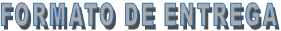 En relación a la Convocatoria relativa al Registro Único de Contratistas del Estado de Nayarit 2021, Publicada el día 09 de Julio de 2021, en el periódico Oficial del Gobierno del Estado de Nayarit y en un Diario de circulación local, adjunto al presente me permito hacer entrega de los siguientes: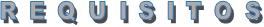 Los documentos indicados deberán ser enviados de manera digital en PDF indicando el nombre del archivo (con un tamaño no mayor a 20 megas), al correo electrónico: concursos.sopnay@gmail.com. Aceptando que en caso de que la documentación entregada no cumpla con lo requerido, procederán los supuestos establecidos en la Convocatoria Publica en referencia.Fecha de entrega: --------A T E N T A M E N T E____________________________________Nombre y firma del representante legal de la empresaI.Datos Generales del Solicitante; en hoja membretada, según formato, debiendo manifestar bajo protesta de decir verdad domicilio, número telefónico y/o celular, y un correo electrónico para recibir notificaciones en el Estado de Nayarit, según formato I, Datos Generales del Solicitante; asimismo integrar en la carpeta el formato I.I, correspondiente a las especialidades solicitadas.(   )II.Documentos de identificación oficial.- Copia certificada de: Credencial para Votar o Pasaporte vigente. La cual se entregará físicamente al cumplimento del total de los requisitos.(   )III.Documentos de acreditación de personalidad jurídica, tratándose de:Personas físicas: Copia certificada de: Acta de nacimiento y en su caso Poder Notarial e Identificación Oficial del representante legal. La cual se entregará físicamente al cumplimento del total de los requisitos.Personas morales: Copia certificada de: Acta Constitutiva y en su caso modificaciones a la misma así como Poder Notarial e Identificación Oficial del representante o apoderado. La cual se entregará físicamente al cumplimento del total de los requisitos.(   )IV.Cédula del Registro Federal de Contribuyentes y acuse de movimientos de actualización de situación fiscal, si es que fuese el caso,(   )V.Registro patronal ante el Instituto Mexicano del Seguro Social y el INFONAVIT,(   )VI.Comprobante de domicilio fiscal en original y copia simple: Recibo del pago del servicio de agua potable y alcantarillado, del servicio de suministro de energía eléctrica o estado de cuenta de servicio telefónico el que deberá de corresponder a la razón social del solicitante,(   )VII.Comprobante de domicilio para oír y recibir notificaciones en el estado de Nayarit, original y copia simple: Recibo del pago del servicio de agua potable y alcantarillado, del servicio de suministro de energía eléctrica o estado de cuenta de servicio telefónico,(   )VIII.Relación de Maquinaria y Equipo de Construcción de su propiedad, junto con la factura original y copia para cotejo de los equipos más representativos, o bien, la disposición legal de la misma; según formato II,(   )IX.Copia de la declaración anual del Impuesto Sobre la Renta del año fiscal anterior al vigente, última declaración mensual según el caso y estados financieros, originales que incluyan balance, estado de resultados y cuentas analíticas de balance, con antigüedad máxima de tres meses a la fecha de la solicitud, elaborados y firmados por contador público titulado; en el caso de empresas de reciente creación deberán acreditar estar registrados ante el S.A.T., además de presentar la declaración y balance general más actualizado a la fecha de presentación de la solicitud,(   )X.Manifiesto bajo protesta de decir verdad declarando su especialidad, anexando relación de contratos y actas de entrega recepción y/o constancias de construcción de obras realizadas, según.  Se deberá acreditar la especialidad con copia simple de la documentación correspondiente, según formato III,(   )XI.En su caso, las constancias de cursos de capacitación, certificaciones y reconocimientos, así como de certificación de sistemas de calidad acreditadas o en proceso, otorgadas a la empresa contratista, según formato IV,(   )XII.Experiencia y especialidad actualizada del responsable técnico relacionado con el sector de la construcción anexando relación de contratos y actas de entrega recepción y/o constancias de construcción de obras realizadas; incluyendo en su caso, constancias de cursos de capacitación, certificaciones y reconocimientos, así como copia de la cedula profesional, según formato;  En caso de contar con ello, copia de certificación de sistemas de calidad, o de estar en proceso de certificación en sistemas de calidad, que se encuentren acreditados, así como aquella documentación que acredite prácticas de responsabilidad social empresarial, según formato V,(   )XIII.Copia de su inscripción en COMPRANET 5.0 en su caso,(   )XIV.Opinión en positivo del cumplimiento de obligaciones fiscales emitida por el Servicio de Administración Tributaria (Artículo 32-D del Código Fiscal de la Federación, con fecha previa máxima de 5 días naturales a la fecha de la solicitud, y(   )XV.Opinión en positivo del cumplimiento de obligaciones fiscales en materia de seguridad social ante el Instituto Mexicano del Seguro Social (IMSS), con fecha previa máxima de 5 días naturales a la fecha de la solicitud.(   )